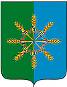 Администрация  Новозыбковского  районаП О С Т А Н О В Л Е Н И Еот 05 декабря 2018 года                                                                                                      №546г. НовозыбковОб утверждении Положения об именной стипендии главы администрации Новозыбковского района одарённым детям.В целях создания условий для развития интеллектуального, творческого и спортивного потенциала, активной жизненной позиции детей, оказания поддержки обучающимся образовательных учреждений  Новозыбковского района, проявившим особые достижения в учебной, учебно-исследовательской, социально-значимой, общественной деятельности, в области любительского спорта и искусства, ПОСТАНОВЛЯЮ:Утвердить прилагаемое Положение об именной стипендии главы администрации Новозыбковского района одарённым детям.Создать конкурсную комиссию по назначению именной стипендии главы администрации Новозыбковского района и утвердить её состав согласно приложению.Настоящее постановление разместить на официальном сайте муниципального образования «Новозыбковский район» и опубликовать в информационном вестнике органов местного самоуправления Новозыбковского района.Контроль за исполнением данного постановления возложить на заместителя главы администрации района Ю.В. Пушную.Утвержденопостановлением администрацииНовозыбковского района                                                                                                   от 05.12.2018 г. №546Положение об именной стипендии главы администрации Новозыбковского района одарённым детям1. Общие положения
1.1. Настоящее Положение устанавливает механизм назначения и выплаты именной стипендии главы администрации Новозыбковского района одарённым детям, обучающимся в образовательных учреждениях района, (далее  Стипендия), за счёт средств бюджета муниципального образования «Новозыбковский район» в целях поддержки наиболее одарённых детей, стимулирования интереса учащихся к эстетическому образованию, литературной, музыкальной, художественной, спортивной деятельности, к достижению высоких результатов в процессе самореализации и развития личности (далее  Порядок).1.2. Для целей настоящего Положения используются следующие термины: 

одарённые дети  обучающиеся образовательных учреждений Новозыбковского района, проявившие выдающиеся способности в учебной, научно-исследовательской, творческой, физкультурно-спортивной и общественной деятельности;
соискатели Стипендии  лица из числа одарённых детей, обучающиеся 7-11 классов образовательных учреждений района, выдвигаемые из числа участников и (или) победителей областных, Всероссийских, Международных интеллектуальных олимпиад, фестивалей,  художественных выставок, музыкальных, литературных и других творческих конкурсов, спортивных соревнований на получение Стипендии в соответствии с настоящим Порядком;
получатели Стипендии  лица, выбранные из числа соискателей на получение стипендии, которым в соответствии с настоящим Порядком назначается Стипендия.
1.3. Стипендия предоставляется из средств бюджета муниципального образования «Новозыбковский район» в соответствии со сводной бюджетной росписью бюджета муниципального образования «Новозыбковский район» на соответствующий финансовый год и плановый период в пределах лимитов бюджетных обязательств, доведенных в установленном порядке на указанные цели муниципальному учреждению «Новозыбковский районный отдел образования».2. Порядок выдвижения и отбора соискателей на получение стипендии
2.1. На соискание именной стипендии главы Новозыбковского района могут быть выдвинуты учащиеся, показавшие отличные знания по итогам 1 полугодия (учебного года), совмещающие учёбу с активными занятиями спортом, художественной самодеятельностью и общественно-полезной деятельностью. При этом  учитываются индивидуальные личные достижения претендента.2.2. Соискатели на получение Стипендии выдвигаются директорами (руководителями) учреждений образования, на основании решения коллегиального органа управления.
2.3. Отбор соискателей на получение стипендии осуществляется конкурсной комиссией по назначению стипендии (далее  конкурсная комиссия).
2.4. Для рассмотрения вопроса о назначении стипендии учреждением в адрес конкурсной комиссии, расположенной по адресу: 243020, г. Новозыбков, пл. Октябрьской революции, д. 2, не позднее 1 декабря текущего года представляются следующие документы:
 ходатайство директора образовательного учреждения;
 решение коллегиального органа управления о выдвижении соискателей на получение стипендии;
 характеристика соискателя на получение стипендии, подписанная директором образовательного учреждения;
 портфолио соискателя (включает в себя копии документов: грамот, дипломов, сертификатов и (или) иных документов за текущий год, подтверждающих соответствие соискателя требованиям, предусмотренным пунктом 1.2 Порядка);
 копия свидетельства о рождении (паспорта) соискателя; копия страхового номера индивидуального лицевого счёта в системе обязательного пенсионного страхования соискателя; табель успеваемости, ведомость годовых оценок соискателя;– информационную карту соискателя;
 индивидуальный рейтинг соискателя; согласие на обработку персональных данных, заполненное соискателем, либо его законным представителем, по образцу;– данные (Ф.И.О. полностью, должность) педагога, подготовившего соискателя именной стипендии главы администрации Новозыбковского района.Все документы заверяются подписью руководителя и печатью образовательного учреждения. Комиссия вправе запросить  дополнительную уточняющую информацию.
2.3.1. В случае если учреждением представлен не полный пакет документов, перечисленных в пункте 2.3 настоящего Порядка, документы к рассмотрению не принимаются, о чем уведомляется директор образовательного учреждения в день поступления документов.
2.4. Конкурсная комиссия регистрирует представленные документы в день их поступления и не позднее 20 декабря текущего года проводит заседание конкурсной комиссии. Представленные документы не возвращаются и хранятся в течение трёх лет. 
2.5. Заседание конкурсной комиссии правомочно, если на нем присутствуют не менее 2/3 от общего числа членов конкурсной комиссии.
2.6. На заседании конкурсная комиссия рассматривает документы, представленные учреждениями, в целях выявления соискателей, достойных получения Стипендии. При рассмотрении документов, представленных учреждениями, члены комиссии учитывают следующие критерии:
 систематическое участие соискателя на получение Стипендии в интеллектуальных, художественных выставках, музыкальных, литературных и других творческих конкурсах, фестивалях, спортивных соревнованиях;
 уровень достижений соискателя на получение Стипендии (районный, областной, Всероссийский, Международный и (или) иной уровень достижений);
 личные качества соискателя на получение Стипендии (активность, самостоятельность, разнонаправленность в деятельности, инициативность и иные качества);
 трудная жизненная ситуация соискателя на получение Стипендии (при прочих равных условиях).
2.6.1. Лица, удостоенные Стипендии в предшествующем календарном году, не могут быть кандидатами на получение Стипендии в текущем календарном году.
2.7. Решения конкурсной комиссии принимаются путём открытого голосования простым большинством голосов членов конкурсной комиссии, присутствующих на заседании, и оформляются протоколом. При равенстве голосов голос председателя является решающим. При несогласии члена конкурсной комиссии с принятым решением по его желанию в протоколе отражается особое мнение.
2.8. По результатам заседания конкурсной комиссией принимается решение о назначении Стипендии и формируется список лиц, удостоенных Стипендии. Решение конкурсной комиссии оформляется протоколом, который составляется не позднее 14 рабочих дней, следующих за днем проведения заседания конкурсной комиссии, и подписывается председателем, заместителем председателя и членами конкурсной комиссии.
2.9. Не позднее 10 рабочих дней, следующих за днем оформления протокола, учреждение уведомляется конкурсной комиссией о принятом решении в письменном виде посредством почтовой связи или в электронном виде посредством электронной почты.
2.10. Стипендия устанавливается постановлением администрации Новозыбковского района, которое принимается на основании протокола заседания конкурсной комиссии.3. Размер и порядок выплаты Стипендии
3.1. Стипендия главы администрации Новозыбковского района одарённым детям назначается на конкурсной основе пятнадцати соискателям за результаты, достигнутые в период с 1 января по 31 декабря текущего года.3.2. Размер стипендии главы администрации Новозыбковского района составляет 1500 (одна тысяча пятьсот) рублей.3.3. Стипендия выплачивается единовременно на основании постановления администрации Новозыбковского района.
3.3. Вручение свидетельств о получении именной стипендии главы администрации Новозыбковского района производится в торжественной обстановке. 4. Заключительные положения4.1. Стипендиат лишается права на Стипендию на основании постановления администрации Новозыбковского района по представлению конкурсной комиссии в случае выявления в представленных документах заведомо ложных и (или) недостоверных сведений.4.2. Документы передаются соискателем лично или через представителя по адресу, указанному в извещении о проведении отбора.4.3. Документы, направленные по факсу или электронной почте, не рассматриваются.4.4. Документы, представленные с нарушением сроков подачи, не рассматриваются.4.5. Информация о получателях стипендии в установленном порядке размещается в Единой государственной информационной системе социального обеспечения.4.6. Педагогам, подготовившим стипендиатов главы администрации Новозыбковского района, вручается благодарственной письмо администрации Новозыбковского района.  Приложение 1 к Положению об именной стипендии главы администрации Новозыбковского района одарённым детям                                          Информационная  карта  соискателя на присуждение именной стипендии главы администрации Новозыбковского района На соискание стипендии по итогам ___________  года        выдвигается_________________________________________________________________________________,                                                           (ФИО учащегося)проживающий  по адресу:___________________________________________________________	                (индекс и адрес проживания)учащийся    ______________________________________________________,               ________                                                                (название ОУ по Уставу)	                  (класс)дата рождения__________________________контактные телефоны_________________                            _______________________                                             (учащегося)	      (классного руководителя)данные документа, удостоверяющего личность соискателя,__________________________________________________________________________________                                            (документ, кем и когда выдан)Состав семьи:отец _____________________________________________________________________________                                                                    (ФИО)__________________________________________________________________________________                                                   (место работы, должность)мать _____________________________________________________________________________                                                                  (ФИО)__________________________________________________________________________________                                                     (место работы, должность)другие члены семьи___________________________________________________________________________________________________________________________________________________                                                                                Дата  заполнения______________________         Представленные  сведения верны:Директор ОУ                                                          подпись                            ФИО          Начальник районного отдела образования         подпись                            ФИО                    МП                	                                                                                                      Приложение 2 к Положению об именной стипендии главы администрации Новозыбковского района одарённым детям                                                        Индивидуальный рейтинг                                        соискателя на присуждение именной стипендии                                              главы администрации Новозыбковского районаСоискатель______________________________________________________________________Учащийся__________________________________________________класс_________________                                              (образовательное учреждение)Представленные  сведения верны:         Директор ОУ                                                          подпись                            ФИО        Начальник районного отдела образования          подпись                            ФИО                    МП                                                                                                                                            Приложение 3 к Положению об именной стипендии главы администрации Новозыбковского района одарённым детям                                                       Таблица определения баллов для присуждения именной стипендии главы администрации Новозыбковского районапо результатам участия кандидата в районных, областных, Всероссийских,                                        Международных конкурсных мероприятиях   Приложение 4 к Положению об именной стипендии главы администрации Новозыбковского района одарённым детям Критерии конкурсного отбора1. Конкурсный отбор претендентов на получение именной стипендии главы администрации Новозыбковского района осуществляется на основании следующих критериев:1.1. «Учебно-исследовательская деятельность»:1.2. «Художественное творчество»:1.3. «Любительский спорт»:1.4. «Активное участие в общественно полезной деятельности»:                                                                                                                            Приложение 5 к Положению об именной стипендии главы администрации Новозыбковского района одарённым детям Образец согласия на обработку персональных данных(заполняется соискателем либо его законным представителем)Председателю конкурсной комиссии  по назначению стипендии главы  администрации Новозыбковского                           района одарённым детям                                                                                                 __________________________СОГЛАСИЕна обработку персональных данных
Субъект персональных данных,________________________________________________________________________________(фамилия, имя, отчество полностью)__________________________ серия _______ № _________ выдан _______________________            (вид основного документа, удостоверяющего личность)________________________________________________________________________________(кем и когда)проживающий(ая) по адресу: _______________________________________________________________________________________________________________________________________,контактный телефон __________________________________,в  лице  представителя  субъекта   персональных   данных   (заполняется   в случае получения согласия  от представителя  субъекта персональных данных),________________________________________________________________________________(фамилия, имя, отчество полностью)__________________________ серия _______ № _________ выдан _______________________            (вид основного документа, удостоверяющего личность)________________________________________________________________________________(кем и когда)проживающий(ая) по адресу: _______________________________________________________________________________________________________________________________________,контактный телефон __________________________________,действующий от имени субъекта персональных данных на основании ____________________________________________________________________________________________________________________________________________________________________________________,(реквизиты доверенности или иного документа, подтверждающего полномочия представителя)даю  согласие конкурсной комиссии по назначению стипендии главы администрации Новозыбковского района одарённым  детям  (далее  Комиссия)  в соответствии  со  статьей  9 Федерального закона "О персональных данных" на автоматизированную,   а   также  без  использования  средств  автоматизации обработку  моих  персональных  данных,  представленных  в  адрес  Комиссии, расположенной  по  адресу:  243020, г. Новозыбков, пл. Октябрьской революции, д. 2, в целях подготовки  документов  для  выплаты  главы администрации Новозыбковского района одарённым  детям.      Настоящее  согласие  дается  на  период  до  истечения  сроков хранения соответствующей информации или документов, содержащих указанную информацию, определяемых в соответствии с законодательством Российской Федерации.    Настоящее  согласие  может  быть  отозвано  в  письменной  форме  путем направления  в  адрес  Комиссии письменного обращения об указанном отзыве в произвольной  форме,  если иное не установлено законодательством Российской Федерации.
                                           "_____" ______________ 20____ г.                                          ____________ ____________________                                                                                                     (подпись)   (фамилия и инициалы)                                                                        Утверждён  постановлением администрации                                                                                                 Новозыбковского района                                                                                                             от 05.12.2018 г. №546Состав конкурсной комиссии по назначению именных стипендий главы администрации Новозыбковского района одарённым детямГлава администрации районаН.С. Лучкин№п/п                                   Название  мероприятия                   (с указанием учредителей, организаторов)МестоКоличество баллов1. Районные мероприятия2. Областные мероприятия3. Всероссийские мероприятия4. Международные мероприятияИТОГО (сумма баллов)УровеньконкурсногомероприятияУчастие (баллы)3 место (баллы)2 место (баллы)1 место (баллы)1. Олимпиады, соревнования1. Олимпиады, соревнования1. Олимпиады, соревнования1. Олимпиады, соревнования1. Олимпиады, соревнованияРайонный304560Областной30608090Всероссийский60110130150Международный804004505002. Конкурсы2. Конкурсы2. Конкурсы2. Конкурсы2. КонкурсыРайонный304050Областной30608090Всероссийский60100120150Международный802002503003. Фестивали, выставки, иные творческие мероприятия3. Фестивали, выставки, иные творческие мероприятия3. Фестивали, выставки, иные творческие мероприятия3. Фестивали, выставки, иные творческие мероприятия3. Фестивали, выставки, иные творческие мероприятияРайонный304050Областной30608090Всероссийский60100120150Международный80200250300№ п\пКритерии отбораКоличество баллов1.Победы, призовые места во Всероссийской олимпиаде школьников по общеобразовательным предметамПобеды, призовые места во Всероссийской олимпиаде школьников по общеобразовательным предметам1.призёр муниципального этапа ВсОШ10 (за каждую)1.победитель муниципального этапа ВсОШ20 (за каждую)1.призёр регионального этапа ВсОШ50 (за каждую)1.победитель регионального этапа ВсОШ100 (за каждую)1.призер или победитель Всероссийского этапа ВсОШ500 (за каждую)2.Участие в научно-практических конференциях, чтениях (муниципального, регионального уровней), подтвержденное программами конференций, отзывами об участииУчастие в научно-практических конференциях, чтениях (муниципального, регионального уровней), подтвержденное программами конференций, отзывами об участии2.муниципальный уровень1 (за каждую)2.региональный уровень2 (за каждую)2.федеральный уровень5 (за каждую)3.Победы в других конкурсных мероприятиях, направленных на выявление интеллектуальной одарённости:Победы в других конкурсных мероприятиях, направленных на выявление интеллектуальной одарённости:3.призёр муниципального уровня1 (за каждую)3.победитель муниципального уровня2 (за каждую)3.призёр регионального уровня3 (за каждую)3.победитель регионального уровня4 (за каждую)3.призёр или победитель Всероссийского уровня5 (за каждую)4.Высокая успеваемость (за отчётный период)Средний балл за период ниже 4,0 – 0 4.Высокая успеваемость (за отчётный период)Средний балл за период не ниже 4,0 – 104.Высокая успеваемость (за отчётный период)Средний балл за период равен 5,0 – 30 Общий баллОбщий балл№ п\пКритерии отбораКоличество баллов1.Победы в конкурсах, фестивалях художественного творчества1.призёр муниципального уровня10 (за каждую)1.победитель муниципального уровня20 (за каждую)1.призёр регионального уровня30 (за каждую)1.победитель регионального уровня40 (за каждую)1.призёр Всероссийского уровня50 (за каждую)1.победитель Всероссийского уровня60 (за каждую)1.призёр Международного уровня70 (за каждую)1.победитель Международного уровня80 (за каждую)2.Другие материалы, подтверждающие достижения30Общий баллОбщий балл№ п\пКритерии отбораКоличество баллов1.Победы в соревнованиях, спартакиадах школьников, универсиадах, чемпионатах:1.призёр муниципального уровня10 (за каждую)1.победитель муниципального уровня20 (за каждую)1.призёр регионального уровня30 (за каждую)1.победитель регионального уровня40 (за каждую)1.призёр Всероссийского уровня50 (за каждую)1.победитель Всероссийского уровня60 (за каждую)1.призёр Международного уровня70 (за каждую)1.победитель Международного уровня80 (за каждую)2.Наличие спортивного разряда202.Звание кандидата в мастера спорта302.Звание мастера спорта40Общий баллОбщий балл№ п\пКритерии отбораКоличество баллов1.Участие в деятельности детских (молодёжных) общественных объединений, добровольческой организации, органе школьного самоуправленияУчастник объединения (организации, органа самоуправления) – 101.Участие в деятельности детских (молодёжных) общественных объединений, добровольческой организации, органе школьного самоуправленияЛидер (руководитель) объединения (организации, органа самоуправления) – 20 2.Членство в консультативно-совещательных органах детских (молодёжных) общественных объединений по вопросам реализации молодежной политики, в т.ч. по вопросам образования, школьного самоуправления, добровольчества и инымМуниципальный уровень – 10 2.Членство в консультативно-совещательных органах детских (молодёжных) общественных объединений по вопросам реализации молодежной политики, в т.ч. по вопросам образования, школьного самоуправления, добровольчества и инымРегиональный уровень – 20 3.Победы соискателя в грантовых конкурсах социально значимых проектов (в случае участия организации должно быть подтверждено участие соискателя в качестве руководителя указанного проекта)Муниципальный уровень – 20 3.Победы соискателя в грантовых конкурсах социально значимых проектов (в случае участия организации должно быть подтверждено участие соискателя в качестве руководителя указанного проекта)Региональный уровень – 40 3.Победы соискателя в грантовых конкурсах социально значимых проектов (в случае участия организации должно быть подтверждено участие соискателя в качестве руководителя указанного проекта)Федеральный уровень – 60 4.Наличие поощрений (наград, благодарностей) за деятельность в сфере молодёжной политики (приуроченных к праздничной дате, событию, а также за определенный период времени)Муниципальный уровень – 20 4.Наличие поощрений (наград, благодарностей) за деятельность в сфере молодёжной политики (приуроченных к праздничной дате, событию, а также за определенный период времени)Региональный уровень – 30 4.Наличие поощрений (наград, благодарностей) за деятельность в сфере молодёжной политики (приуроченных к праздничной дате, событию, а также за определенный период времени)Федеральный уровень – 40 4.Наличие поощрений (наград, благодарностей) за деятельность в сфере молодёжной политики (приуроченных к праздничной дате, событию, а также за определенный период времени)Международный уровень – 505.Руководство собственным социальным проектом (под проектом понимается комплекс мероприятий, направленных на достижение социально значимой цели, продолжительностью не менее 3 месяцев)Муниципальный уровень – 40 Руководство собственным социальным проектом (под проектом понимается комплекс мероприятий, направленных на достижение социально значимой цели, продолжительностью не менее 3 месяцев)Региональный уровень – 60 Руководство собственным социальным проектом (под проектом понимается комплекс мероприятий, направленных на достижение социально значимой цели, продолжительностью не менее 3 месяцев)Межрегиональный, всероссийский уровни –  80 Руководство собственным социальным проектом (под проектом понимается комплекс мероприятий, направленных на достижение социально значимой цели, продолжительностью не менее 3 месяцев)Международный уровень –  100 6.Участие в социальных проектах/мероприятиях в качестве организатораМуниципальный уровень – 20 6.Участие в социальных проектах/мероприятиях в качестве организатораРегиональный уровень – 30 6.Участие в социальных проектах/мероприятиях в качестве организатораМежрегиональный, всероссийский уровни – 40 6.Участие в социальных проектах/мероприятиях в качестве организатораМеждународный уровень – 50 7.Участие в социальных проектах/мероприятиях в качестве волонтёраНаличие волонтёрской книжки – 5 7.Участие в социальных проектах/мероприятиях в качестве волонтёраЗаписи в волонтёрской книжке – 0,3 балла за каждый час волонтёрской работы7.Участие в социальных проектах/мероприятиях в качестве волонтёраМуниципальный уровень –  107.Участие в социальных проектах/мероприятиях в качестве волонтёраРегиональный уровень –  15 7.Участие в социальных проектах/мероприятиях в качестве волонтёраМежрегиональный, всероссийский уровни –  20 7.Участие в социальных проектах/мероприятиях в качестве волонтёраМеждународный уровень –  25 8.Наличие благодарственных писемШкольный уровень – 0,58.Наличие благодарственных писемМуниципальный уровень –  18.Наличие благодарственных писемОрганов местного самоуправления – 5   8.Наличие благодарственных писемПрочих организаций – 10  8.Наличие благодарственных писемРегиональный уровень –  15 8.Наличие благодарственных писемМежрегиональный, всероссийский уровни –  20 Общий баллОбщий балл   Пушная Юлия Викторовна   заместитель главы администрации Новозыбковского       района, председатель комиссии Подольный Юрий Викторовичначальник районного отдела образования, заместитель председателя комиссииВолошенович Ирина Николаевназаместитель начальника районного отдела образования, секретарь комиссииЧлены комиссии:Члены комиссии:Члены комиссии:Котикова Анна Ефремовнаведущий специалист информационно-методического сектора районного отдела образованияТретьякова Надежда Владимировнаведущий специалист информационно-методического сектора районного отдела образованияПлатунинаЕвгения Валериевнаспециалист информационно-методического сектора районного отдела образованияПанков Юрий Сергеевичспециалист по молодёжной политике, физической культуре и спорту информационно-методического сектора районного отдела образованияЛысенко Марина Евгеньевназаведующая сектором социальной политики, опеки и попечительства администрации Новозыбковского района  (по согласованию)